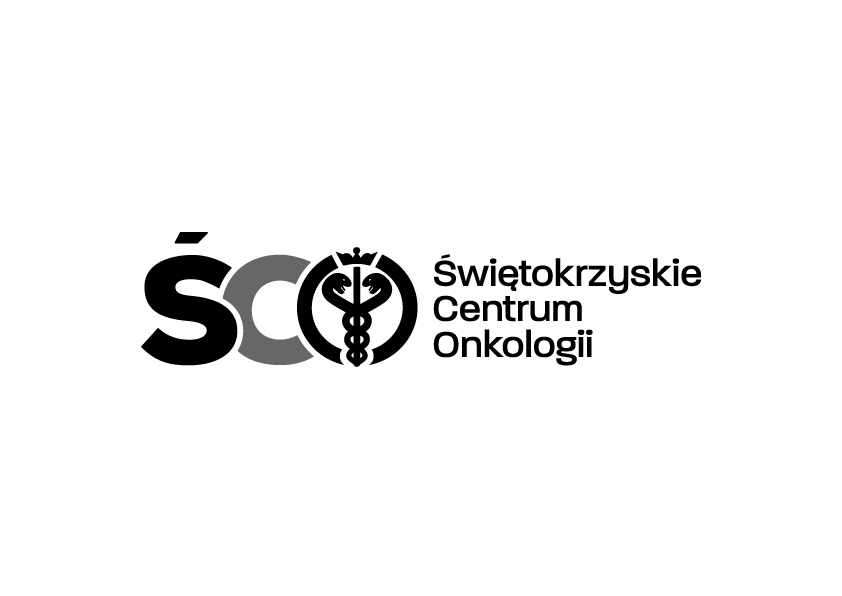 Adres: ul. Artwińskiego, 25-734 Kielce, Sekcja Zamówień Publicznychtel.: 41 36-74-474 fax.: 41 36-74-071/481strona www: http://www.onkol.kielce.pl/ e-mail: zampubl@onkol.kielce.plZAWIADOMIENIE O WYBORZE NAJKORZYSTNIEJSZYCH OFERT         Dotyczy postępowania na zakup wraz z dostawą wyrobów medycznych dla Działu Anestezjologii  i Intensywnej Terapii  Świętokrzyskiego Centrum Onkologii w Kielcach.	Dyrekcja Świętokrzyskiego Centrum Onkologii w Kielcach uprzejmie informuje, że w dniu 08.05.2023 r.zatwierdziła propozycję Komisji Przetargowej w postępowaniu o zamówienie publiczne w trybie przetargu nieograniczonego, o którym mowa w art. 132 ustawy Pzp, którego przedmiotem był zakup wraz z dostawą wyrobów medycznych dla Działu Anestezjologii  i Intensywnej Terapii  Świętokrzyskiego Centrum Onkologii w Kielcach.           Biorąc pod uwagę warunki przedstawione w ofertach, wybrano ofertę najkorzystniejszą na podstawie kryteriów oceny określonych w SWZ, zgodnie z art. 239 ust. 1 ustawy Prawo zamówień publicznych w zakresie:Pakietu nr 1 ofertę nr 4 Wykonawcy: ANMAR Spółka z o. o. ul. Strefowa 22 ; 43-100 Tychy  z ceną brutto: 37 465,20 złPakietu nr 2 ofertę nr 3 Wykonawcy: AKME Pałejko spółka jawna ul. Poloneza 89B ; 02-826 Warszawa  z ceną brutto: 25 920,00 złPakietu nr 3 ofertę nr 2 Wykonawcy: PROMED S.A. ul. Działkowa 56 ;  02-234 Warszawa z ceną brutto: 142 026,48 złPakietu nr 4 ofertę nr 10 Wykonawcy: WARDA Sp. z o.o. ul. Przyłęki, ul. Korzenna 5 ;  86-005 Białe Błota z ceną brutto: 16 880,40złPakietu nr 5 ofertę nr 3 Wykonawcy: AKME Pałejko spółka jawna ul. Poloneza 89B ; 02-826 Warszawa z ceną brutto: 26 611,20 złPakietu nr 6 ofertę nr 7 Wykonawcy: Medtronic Poland Sp. z o.o. ul. Polna 11 ; 00-633 Warszawa z ceną brutto: 121 057,20złPakietu nr 7 ofertę nr 7 Wykonawcy: Medtronic Poland Sp. z o.o. ul. Polna 11 ; 00-633 Warszawa z ceną brutto: 131 976,00 złPakietu nr 9 ofertę nr 6 Wykonawcy: Teleflex Polska Sp. z o.o. ul. Żwirki i Wigury 16A ;  02-092 Warszawa z ceną brutto: 254 071,08 złPakietu nr 10 ofertę nr 5 Wykonawcy: SKAMEX Spółka z ograniczoną odpowiedzialnością ul. Częstochowska 38/52 ; 93-121 Łódź z ceną brutto: 2 970,00 złPakietu nr 11 ofertę nr 8 Wykonawcy: BIAMEDITEK SP. Z O.O. ul. ELEWATORSKA 58 ;  15-620 BIAŁYSTOK z ceną brutto: 18 145,94 złPakietu nr 12 ofertę nr 5 Wykonawcy: SKAMEX Spółka z ograniczoną odpowiedzialnością ul. Częstochowska 38/52 ; 93-121 Łódź z ceną brutto: 15 001,20 złPakietu nr 13 ofertę nr 1 Wykonawcy: MEDICAVERA Sp. z o. o. Dahlhausen Group ul. Majowa 2 ; 71-374 Szczecin z ceną brutto: 92 401,56 złPakietu nr 14 ofertę nr 11 Wykonawcy: GE Medical Systems Polska Sp. z o.o. ul. Wołoska 9;  02-583 Warszawa z ceną brutto: 95 439,60 złPakietu nr 15 ofertę nr 9 Wykonawcy: Edwards Lifesciences Poland Sp. z o.o. Al. Jerozolimskie 100 ; 00-807 Warszawa z ceną brutto: 49 950,00 złUzasadnienie wyboru: Wyboru oferty dokonano zgodnie z art. 239 ust. 1 ustawy Pzp, na podstawie kryteriów oceny zawartych w SWZ 
tj.: Cena – 60 pkt ; Termin płatności – 40 pkt.Zamawiający wyznacza termin podpisania umów na dzień:  09.05.2023r.W załączeniu: streszczenie oceny i porównanie złożonych ofert.Unieważnienie postępowaniaW zakresie Pakietu nr 8 postępowanie zostaje unieważnione zgodnie z art. 255 pkt 1 ustawy Prawo zamówień publicznych z dnia 11.09.2019 r. – nie złożono żadnego wniosku o dopuszczenie do udziału w postępowaniu albo żadnej oferty – brak ofert.                                                                                                                                               	Z poważaniem                                                            Z-ca Dyrektora ds. Prawno – Inwestycyjnych Krzysztof FalanaAZP.2411.24.2023.AM Kielce, dn. 08.05.2023 r.